Agency/Facility NamePREA REFRESHER: Community ConfinementMonitoring for Safety and Security 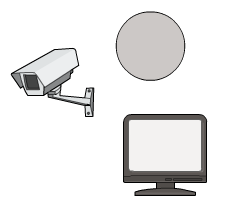 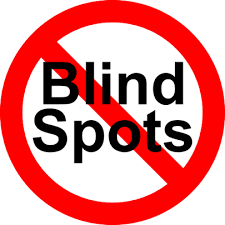 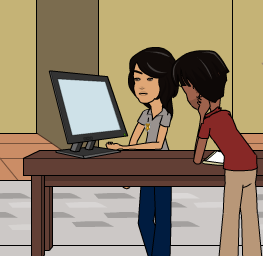 